BENEMÉRITO INSTITUTO NORMAL DEL ESTADO 
“GRAL. JUAN CRISÓSTOMO BONILLA”
LICENCIATURA EN EDUCACIÓN PREESCOLAR
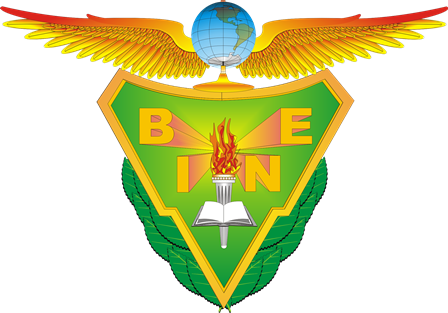 GLOSARIOSERVIDORA: LOURDES ROJAS FLORES PSICOLOGÍA DEL DESARROLLO INFANTIL DOCENTE EN FORMACIÓN: EVELIN RAMOS CABRERASEMESTRE: 1°     GRUPO: BVIERNES 19 DE SEPTIEMBRE 201GLOSARIOSubdesarrollo: refiere a la falta de desarrollo en cualquier área o actividad.Anormal: Se aplica a la persona que tiene una capacidad mental inferior a la normal (deficiente, retrasado).Normal: Que es general o mayoritario o que es u ocurre siempre o habitualmente, por lo que no produce extrañeza.Desarrollo: Crecimiento o mejora de un aspecto físico, intelectual o moralPersonalidad: Conjunto de las características y diferencias individuales que distingue a una persona de otra.Educabilidad: Es una cualidad humana, conjunto de disposiciones y capacidades, que permiten a una persona recibir influencias para construir su conocimiento.Crianza: Proceso de educación, alimentación, enseñanza y aprendizaje de un niño o joven.Naturaleza:Conjunto de las cosas y de las fuerzas que componen el univer-so y que no han sido hechas por el ser humano.Genético: Parte de la bilogía que estudia las leyes de la herencia y de todo lo relativo a ella.Herencia: Es el proceso por el cual las características de los individuos se transmiten a su descendencia, ya sean características fisiológicas, morfológicas o bioquímicas de los seres vivos bajo diferentes condiciones ambientales.Contexto: Lo que rodea a un acontecimiento o hecho.Observación: Es la acción y efecto de observar (examinar con atención, mirar con recato, advertir). Se trata de una actividad realizada para detectar y asimilar información.Psicológico: Relativo a la manera de sentir, de pensar y de comportarse de una persona o un grupo.Patológica: Que constituye una enfermedad o es síntoma.Identidad:Conjunto de características, datos o informaciones que son propias de una persona o un grupo y que permiten diferenciarlos del resto.Singularidad:Carácter especial de una persona o cosa que la hace destacar entre las demás.Maduración:Proceso de desarrollo intelectual y físico de la persona en        relación con sus condicionantes hereditarios, el contexto social en el que vive y sus circunstancias personales.Universalidad:En una herencia, conjunto de bienes y obligaciones del difunto.